	Vadovaudamasi Lietuvos Respublikos vietos savivaldos įstatymo 16 straipsnio 2 dalies 26 punktu, Pagėgių savivaldybei nuosavybės teise priklausančio turto valdymo, naudojimo ir disponavimo juo tvarkos aprašu, patvirtintu Pagėgių savivaldybės tarybos 2019 m. rugsėjo 26 d. sprendimu Nr. T-160 „Dėl Pagėgių savivaldybei nuosavybės teise priklausančio turto valdymo, naudojimo ir disponavimo juo tvarkos aprašo patvirtinimo“ 14.3, 15.7, 17.1 papunkčiais ir atsižvelgdama į Vilkyškių bendruomenės pirmininkės 2020 m. spalio 21 d. prašymą Nr. 20201021-1, Pagėgių savivaldybės taryba n u s p r e n d ž i a:	1. Perduoti Pagėgių savivaldybės Vilkyškių bendruomenei pagal panaudos sutartį 10 metų Pagėgių savivaldybei nuosavybės teise priklausantį turtą − patalpas: Nr. 1-4 (plotas - 19,86 kv. m), Nr. 1-3 (plotas - 18,35 kv. m), Nr. 1-42 (plotas - 265,47 kv. m), Nr. 1-43 (plotas - 25,53 kv. m), Nr. 1-44 (plotas - 10,51 kv. m), Nr. 1-45 (plotas - 3,40 kv. m), Nr. 1-46 (plotas - 1,72 kv. m), Nr. 1-47 (plotas - 1,72 kv. m), Nr. 1-48 (plotas - 1,71 kv. m), Nr. 1-49 (plotas - 1,72 kv. m), Nr. 1-50 (plotas - 3,41 kv. m), iš viso bendras plotas − 353,40 kv. m, esančias pastate, kurio unikalus Nr. 6391-9000-6010, žymėjimas 1B1p, registro Nr. 44/1579253, inventorinės bylos Nr. 6233, kadastro duomenų fiksavimo data 2015-04-24, adresu: Dvaro g. 1, Vilkyškių mstl., Vilkyškių sen., Pagėgių sav., bendruomenės įstatuose numatytai veiklai vykdyti.	2. Įpareigoti Pagėgių savivaldybės administracijos Vilkyškių seniūnijos seniūną pasirašyti panaudos sutartį bei perdavimo − priėmimo aktą su panaudos gavėju.	3.  Sprendimą paskelbti Pagėgių savivaldybės interneto svetainėje www.pagegiai.lt.                Šis sprendimas gali būti skundžiamas Regionų apygardos administracinio teismo Klaipėdos rūmams (Galinio Pylimo g. 9, 91230 Klaipėda) Lietuvos Respublikos administracinių bylų teisenos įstatymo nustatyta tvarka per 1 (vieną) mėnesį nuo sprendimo paskelbimo ar įteikimo suinteresuotiems asmenims dienos.Savivaldybės meras				                Vaidas Bendaravičius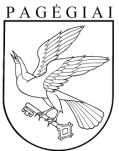 Pagėgių savivaldybės tarybasprendimasdėl PATALPŲ perdavimo PAGAL panaudos sutartį pagėgių savivaldybės VILKYŠKIŲ bendruomenei2020 m. lapkričio 30 d. Nr. T-238Pagėgiai